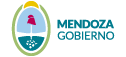 Bibliografía Residencia 20211) Integral Adultos/Urgencias Odontológicas:a) Farmacología en la Odontología. Fundamentos K. D. Tripath MD ED.          Panamericana.b) Primeros Auxilios. Nociones básicas de auxilio en situaciones de emergencia. Autor: José Manuel Costa Vazquez -. 2a edición,  año 2010. Editorial: Ideas propias editorialc)Vías de la pulpa - 8va Edición. Stephen Cohen – Richard C. Burns.2) Endodoncia:a)Endodoncia. Principios y práctica. M. Torabinejad. R. E. Walton. Capítulo 4. Pulpa y patosisperiapical.  Página 59. 4° edición. 2010.b)Vías de la Pulpa. Cohen. Capítulo 14. Patobiologíaperiapical. Página 539. 10° ediciónc) Endodoncia. Principios y práctica. M. Torabinejad. A. Fouad. S. Shabahang. Capítulo 1. Patogenia de la pulpa y tejido periapical.  6° edición. Elsevier.d) Endodoncia. Rotstein I. Ingle, J. Capítulo 3°. Etiologías microbianas y no microbianas. 7° edición.e) Endodoncia. Técnica y Fundamentos. 1° edición. Goldberg,Soares.f)Radiología en Endodoncia. Enrique Basrani y col. Parte III, Capítulo 10.g) Endodoncia. técnicas clínicas y bases científicas. CanaldaSahali. 3ra. edición h) Endodoncia técnicas y fundamentos. Soares; Goldberg 1ra y 2da. Edición i) Tratamientos de conductos radiculares. Principios técnicos y biológicos. Mario Roberto Leonardo. Volumen I y II. 1ra. edición j) Guía de la AIDT (Asociación internacional de traumatismos dentales). Protocolos de los distintos tratamientos. k) Apicogénesis, maturogénesis y apicoformación. Conceptos y técnicas. Revista de Medicina Oral, Vol VIII, julio-septiembre 2006. 3) Operatoria Dental:a) Ricardo Luis Macchi, Materiales Dentales, 4ª Edición, Editorial Panamericana, Sección II, Capitulo 12, Buenos Aires (Argentina), 2007.b) Gilberto Henostroza H., Adhesión en Odontología Restauradora, Editorial Maio,1ª Edición, Capitulo 5, Peru, 2003.c)Henostroza Haro, G. Estética en odontología restauradora. Madrid, España: Ripano SA; 2006.d)  Roberto Scotti, Marco Ferrari, Pernos de Fibra. Bases teóricas y aplicaciones clínicas. Massone) Robersson, TH et al. Arte y ciencia de la odontología conservadora de Sturdevant. 5ta ed. Madrid, España: Elseiver Editores; 2007.f)Color, Estética y Blanqueamiento Integrados "Atlas de procedimientos y técnicas". Sergio G. Kohen. año 2007.g) Rehabilitación posendodóntoca. BertoldiHepburn. Editorial panamericana 20124) Periodoncia:a) Clasificaciòn de Enfermedades y Alteraciones Periodontales yPeriimplantares 2017 AAP-EFP. Resumen y traducción de los documento deConsenso. SAP-AOA.b) Lindhe J, Lang N. Periodontología Clínica e Implantología Odontológica. 5° Ed. Buenos Aires: Médica Panamericana, 2009. Tomo 1 y Tomo 2.c) Carranza F. A. PeriodontologíaClinica 10° Ed. Buenos Aires: Mc Graw Hill, 2006.d) Pattison G, Pattison A Instrumentación en Periodoncia 1985 Editorial Médica Panamericanae) Sanz M, Tonetti M (2019) Nueva clasificación de periodontitis. SEPA EFP5) Preventiva:a) Barrancos Mooney, Julio. Operatoria dental. Editorial Médica Panamericana.b) Noemí Bordoni, Alfonso Escobar, Ramón Castillo. Odontología Pediátrica. La salud bucal del niño y el adolescente en el mundo actual. Editorial Panamericanac) Cuenca Sala, Emili; Manau Navarro, Carolina; Serra Majem, Lluis Odontología Preventiva y     Comunitaria. Principios, métodos y aplicaciones”. 	Editorial MASSON.6) Pediatría:a) Endodoncia y Traumatología. Enrique Basrani. Editorial Científica Interamericana.b) Traumatología Dentaria de Andreassen.c) Lesiones traumáticas en odontopediatría de Barbería Leache. Editorial Masson S.A.d) Manual de actualización en odontología de MicrosulesBernabó. Año1998. Página 8.e)Articulo:La Caries en los primeros años de vida. Revista AOA. Vol 85. N°3. Julio 1997.f)Articulo: Espacio de Deriva y resolución del apiñamiento en la dentición mixta. Revista AOA. Vol 86. N°2.g) Articulo: Problemas odontológicos en los succionadores del pulgar. Revista OH.7) Farmacología:Las Bases Farmacológicas de la Terapéutica”.Goodman y Gilman, duodécima y décima tercera edición. Editorial panamericana (cuyo capítulo y número de página están en cada respuesta)8) Cirugía:a) Cirugia Bucal Cosme Gay Escoda b) Patologia oral  y maxilofacial contemporanea J. Philip Sapp9) Patología y Clínica Estomatología:a)  El diagnóstico en clínica estomatológica.Ceccotti ;Sforza; Carzoglio; Forteza; Luberti; Flichman.